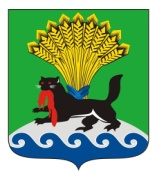 РОССИЙСКАЯ ФЕДЕРАЦИЯИРКУТСКАЯ ОБЛАСТЬИРКУТСКОЕ РАЙОННОЕ МУНИЦИПАЛЬНОЕ ОБРАЗОВАНИЕАДМИНИСТРАЦИЯРАСПОРЯЖЕНИЕот «20»______09_______ 2017 г.					            №__102_______О внесении изменений в Положение об оплате труда работников, замещающих должности, не являющиеся должностями муниципальной службы, и вспомогательного персонала органов местного самоуправления Иркутского районного муниципального образованияВ целях упорядочения оплаты труда работников, замещающих должности, не являющиеся должностями муниципальной службы и вспомогательного персонала органов местного самоуправления Иркутского районного муниципального образования, руководствуясь статьями 135, 144 Трудового кодекса Российской Федерации, статьями 39, 45, 54 Устава Иркутского районного муниципального образования:1. Внести в Положение об оплате труда работников, замещающих должности, не являющиеся должностями муниципальной службы, и вспомогательного персонала органов местного самоуправления Иркутского районного муниципального образования, утвержденное распоряжением администрации Иркутского районного муниципального образования от 26 февраля 2014 года №65 «Об условиях оплаты труда работников, замещающих должности, не являющиеся должностями муниципальной службы, и вспомогательного персонала органов местного самоуправления Иркутского районного муниципального образования» (далее - Положение) следующие изменения: 1) пункт 1.4. раздела 1 Положения изложить в следующей редакции:«1.4. Ежемесячные и иные выплаты производятся на основании правового акта представителя нанимателя.В настоящем Положении под правовым актом представителя нанимателя понимается:- для служащих и вспомогательного персонала администрации Иркутского районного муниципального образования - распоряжение администрации Иркутского районного муниципального образования;- для служащих и вспомогательного персонала Управления образования администрации Иркутского районного муниципального образования - приказ начальника Управления образования администрации Иркутского районного муниципального образования;- для служащих и вспомогательного персонала Комитета по финансам администрации Иркутского районного муниципального образования - приказ председателя Комитета по финансами администрации Иркутского районного муниципального образования;- для служащих и вспомогательного персонала Комитета по управлению муниципальным имуществом и жизнеобеспечению администрации Иркутского районного муниципального образования - распоряжение председателя Комитета по управлению муниципальным имуществом и жизнеобеспечению администрации Иркутского районного муниципального образования;- для служащих и вспомогательного персонала Думы Иркутского районного муниципального образования - приказ Председателя Думы Иркутского районного муниципального образования;- для служащих и вспомогательного персонала Контрольно-счетной палаты Иркутского районного муниципального образования - приказ председателя Контрольно-счетной палаты Иркутского районного муниципального образования.»;2) пункт 3.2. раздела 3 Положения изложить в следующей редакции:«Ежемесячное денежное поощрение выплачивается на основании правового акта представителя нанимателя индивидуально, по итогам работы за текущий месяц. Основанием для выплаты ежемесячного денежного поощрения работникам структурных подразделений администрации Иркутского районного муниципального образования, не наделенных правами юридического лица, является письменное представление руководителя структурного подразделения, в подчинении которого находится работник, согласованное с заместителем Мэра района, курирующим соответствующее структурное подразделение. Основание для выплаты ежемесячного денежного поощрения работникам структурных подразделений администрации Иркутского районного муниципального образования, наделенных правами юридического лица, определяет руководитель соответствующего структурного подразделения. Размер ежемесячного денежного поощрения работникам аппарата Думы Иркутского районного муниципального образования и Контрольно-счетной палаты Иркутского районного муниципального образования определяется Председателем Думы Иркутского районного муниципального образования и председателем Контрольно-счетной палаты Иркутского районного муниципального образования соответственно.При определении размера ежемесячного денежного поощрения ниже максимального размера, установленного штатным расписанием, представление руководителя, в подчинении которого находится работник, должно быть мотивированным.»;3) в пункте 4.2. раздела 4 Положения слова «правовым актом нанимателя» заменить словами «правовым актом представителя нанимателя»;4) в пункте 4.3. раздела 4 Положения после слов «руководителя структурного подразделения» дополнить словами «администрации Иркутского районного муниципального образования»;5) в абзаце 4 пункта 4.5. раздела 4 Положения слова «правовым актом нанимателя» заменить словами «правовым актом представителя нанимателя»;6) пункт 7.4. раздела 7 Положения изложить в следующей редакции:«7.4. Основанием для премирования работников структурных подразделений администрации Иркутского районного муниципального образования, не наделенных правами юридического лица, является письменное представление руководителя структурного подразделения, в подчинении которого находится работник, согласованное с заместителем Мэра района, курирующим соответствующее структурное подразделение. Основание для премирования работников структурных подразделений администрации Иркутского районного муниципального образования, наделенных правами юридического лица, определяет руководитель соответствующего структурного подразделения.Размер премии по результатам работы работникам аппарата Думы Иркутского районного муниципального образования и Контрольно-счетной палаты Иркутского районного муниципального образования определяется Председателем Думы Иркутского районного муниципального образования и председателем Контрольно-счетной палаты Иркутского районного муниципального образования соответственно.При определении размера премии по результатам работы менее 25%, представление руководителя, в подчинении которого находится работник, должно быть мотивированным.»;7) в пункте 7.7. раздела 7 Положения слова «правового акта нанимателя» заменить словами «правового акта представителя нанимателя»;8) в пункте 8.1. раздела 8 Положения слова «правового акта нанимателя» заменить словами «правового акта представителя нанимателя»;9) раздел 8 Положения дополнить пунктом 8.3. следующего содержания:«8.3. Работникам администрации Иркутского районного муниципального образования, структурных подразделений администрации Иркутского районного муниципального образования, наделенных правами юридического лица, единовременная выплата к отпуску производится один раз в течение календарного года, независимо от места работы:  в администрации Иркутского районного муниципального образования либо в структурных подразделениях администрации Иркутского районного муниципального образования, наделенных правами юридического лица.»;10) в пункте 9.2. раздела 9 Положения слова «правового акта нанимателя» заменить словами «правового акта представителя нанимателя»; 11) раздел 9 Положения дополнить пунктом 9.4. следующего содержания:«9.4. Работникам администрации Иркутского районного муниципального образования, структурных подразделений администрации Иркутского районного муниципального образования, наделенных правами юридического лица, материальная помощь выплачивается один раз в течение календарного года, независимо от места работы:  в администрации Иркутского районного муниципального образования либо в структурных подразделениях администрации Иркутского районного муниципального образования, наделенных правами юридического лица.»;12) в абзаце 2 пункта 4 Приложения №3 к Положению слова «распоряжением администрации Иркутского района» заменить словами «распоряжением Мэра Иркутского района»;13) в абзаце 4 пункта 4 Приложения №3 к Положению слова «правовым актом нанимателя» заменить словами «правовым актом представителя нанимателя».2. Отделу по организации делопроизводства и работе с обращениями граждан организационно-контрольного управления администрации Иркутского районного муниципального образования внести в оригинал распоряжения, указанного в пункте 1 настоящего распоряжения, информацию о внесении изменений.3. Опубликовать настоящее распоряжение в районной газете «Ангарские огни», разместить на официальном сайте Иркутского районного муниципального образования в информационно-телекоммуникационной сети «Интернет» по адресу www.irkraion.ru.4. Контроль исполнения настоящего распоряжения оставляю за собой.Мэр района		          	                                                  			    Л.П. Фролов